屏東縣竹田鄉公所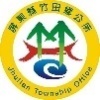 「六堆忠義亭300年詩歌網路徵選」活動簡章活動宗旨：為見證六堆忠義亭300年的歷史發展，鼓勵全民寫詩，塑造詩意生活態度，提昇國民創作風氣，特舉辦「六堆忠義亭300年詩歌網路徵選」活動。二、辦理單位：    指導單位：屏東縣政府    主辦單位：屏東縣竹田鄉公所（以下簡稱：本所）    協辦單位：屏東縣議會、竹田鄉民代表會、李世淦議員服務處    承辦單位：屏東縣竹田鄉立圖書館三、參賽資格：   　除屏東縣竹田鄉公所人員外，凡具有中華民國國籍之國民均可參加。四、徵選主題：    舉凡與「六堆忠義亭」相關之歷史、故事、精神、文化內涵與活 動皆可。五、徵選類別：    以韻文詩歌為主，樂府詩、古詩、近體詩、新詩、詞、俳句……，不限創作格式。     (一)以中文寫作，30 行為限。     (二)每人限投稿一篇作品，作品一旦送出不接受任何形式修改。六、收件及截稿日期：    110年11月8日起至12月8日23時59分59秒截止。七、評審方式：評審方式將分為初審及決審二階段，每一階段將進行公平、公正、公開之審查。    (一)初審：將由承辦單位依作品規格、參賽者資格等資料進行審查，審查通過之作品將進入決審作業。    (二)決審：將邀請作家、學者等專家組成決審委員會進行作品評選。作品如未達水準，得由決審委員議定從缺，或不足額入選；若優秀作品眾多，得另選出優選作品頒發獎狀獎勵之。八、獎勵方式：    首獎：1 名，致贈獎狀乙幀、獎金10,000元。    貳獎：1 名，致贈獎狀乙幀、獎金8,000元。    参獎：1 名，致贈獎狀乙幀、獎金5,000元。    佳作：20名，致贈獎狀乙幀、獎金500元。九、報名方式：一律採線上報名與線上投稿方式，恕不接受郵寄報名與投稿。線上投稿網站如下：https://www.beclass.com/rid=25465a16184987e98089上傳內容請包括以下檔案:    (一)確實填具報名相關資訊。    (二)參選作品一律以WORD檔案格式繕打，內容字體以「標楷體16pt」為準，並以「標楷體20pt」標示題目。十、得獎公布日期：得獎名單預計110年12月24日於本所網站公告，領獎時間、地點將以電話或電子郵件通知。未得獎者將不另行通知。十一、活動注意事項：            (一)參賽作品將以報名編號（系統自動產生）顯示。(二)得獎者若未依規定詳實填寫個人資料，或因資料錯誤無法聯絡者，視同放棄得獎權益。得獎者所提供之證明文件若有不全或有誤、造假，或未在主辦單位指定時間內提出相關證明文件，該得獎者應負相關法律責任，主辦單位除撤銷其得獎資格外並可追回已頒授之獎金、獎狀。(三)參賽作品不得重複投稿其他文學獎及發表於任何報章雜誌、出版品(含校內刊物)、網路(含個人部落格)等媒體刊物，且不得有抄襲情事，否則將取消參賽資格；若因作品抄襲而致主辦單位名譽受損時，主辦單位得以追償其法律責任。(四)為擴大得獎作品之成效，得獎作品之著作財產權應無償授權本所為不限地域、時間、次數、媒體之任何非營利之利用；得獎作品之著作人應承諾對本所及其授權之人不行使著作人格權，並安排於本所所屬書籍、刊物、網站、光碟或其他媒體等發表，不另計酬。(五)參賽及得獎作品如有著作權糾紛涉訟或抄襲、及侵害他人權益者，主辦單位得取消其參賽及得獎資格，並公告之，其損害第三人權利者，由作者自行負責。(六)如有任何因電腦、網路、電話、技術或不可歸責於活動相關單位之事由，而使參加者所寄出或登錄之資料有遲延、遺失、錯誤、無法辨識或毀損之情況，活動相關單位不負任何法律責任，參加者亦不得因此異議。(七) 得獎名單揭曉後，本活動小組將以電話或電子郵件通知得獎者，並於本所網站公告。請得獎者於收到通知後，依通知說明完成領獎相關手續，得獎公告一個月內未完成領獎程序，視為放棄得獎資格。若因地址遷移或不全而導致獎品退回、冒領、遺失者，恕不另行補發。(八)依照二代健保規定，得獎獎金價值超過5,000 元（含）以上，需將得獎獎金計收2.11%作為二代健保補充保費。(九)主辦單位保留活動辦法、獎項、評審作業與評審辨法等修改權利，修改後得不另行通知。(十)受邀擔任評審、本案工作人員及本所員工不得參加比賽。(十一)參加本活動者，視為同意本活動之相關規定。(十二)本簡章如有未盡事宜，得隨時修訂補充。(十三)活動洽詢專線：08-7710979 賴先生服務時間：週一~週五09:00~17:00「六堆忠義亭300年詩歌網路徵選活動工作小組」